AnguillaAnguillaAnguillaAnguillaMarch 2026March 2026March 2026March 2026SundayMondayTuesdayWednesdayThursdayFridaySaturday1234567James Ronald Webster Day8910111213141516171819202122232425262728293031NOTES: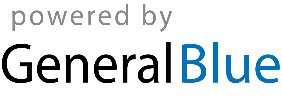 